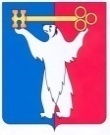 АДМИНИСТРАЦИЯ ГОРОДА НОРИЛЬСКАКРАСНОЯРСКОГО КРАЯРАСПОРЯЖЕНИЕ19.07.2013	    г.Норильск	     № 3864Об утверждении Перечня муниципальных программ муниципального образования город НорильскВ соответствии со статьей 179 Бюджетного кодекса Российской Федерации, Распоряжением Администрации города Норильска от 04.06.2013 N 231-орг "Об организации работы по переходу на программный бюджет",1. Утвердить Перечень муниципальных программ согласно приложению 1 к настоящему Распоряжению.2. Разместить настоящее Распоряжение на официальном сайте муниципального образования город Норильск.Руководитель Администрации города Норильска                                     А.Б.РужниковПриложение 1к РаспоряжениюАдминистрациигорода Норильскаот 19 июля 2013 г. N 3864ПЕРЕЧЕНЬМУНИЦИПАЛЬНЫХ ПРОГРАММ, РЕАЛИЗУЕМЫХ НА ТЕРРИТОРИИМУНИЦИПАЛЬНОГО ОБРАЗОВАНИЯ ГОРОД НОРИЛЬСКНА 2014 - 2017 ГОДЫ(в ред. Распоряжения Администрации г. Норильскаот 14.07.2014 №3729, от 24.10.2014 № 5634)Примечание:1 наименование подпрограммы 1 вступает в силу с 01.01.2015. В 2014 году в составе утвержденной муниципальной программы «Развитие физической культуры, спорта и туризма» наименование подпрограммы 1  – «Развитие физической культуры, спорта и туризма»2 наименование подпрограммы 2 вступает в силу с 01.01.2015. В 2014 году в составе утвержденной муниципальной программы «Развитие транспортной системы»  наименование подпрограммы 2 – «Развитие воздушного и автомобильного пассажирского транспорта»№п/пНаименование муниципальной программы, подпрограммы муниципальной программыОтветственный исполнитель (разработчик) МП/ соисполнитель муниципальной программы1МП «Развитие образования»Управление общего и дошкольного образования Администрации города Норильска1.1подпрограмма №1 «Развитие дошкольного, общего образования и дополнительного образования детей»Управление общего и дошкольного образования Администрации города Норильска1.2подпрограмма №2 «Питание учащихся общеобразовательных школ»Управление общего и дошкольного образования Администрации города Норильска1.3подпрограмма №3 «Отдых, оздоровление и занятость детей и подростков»Управление общего и дошкольного образования Администрации города Норильска2МП «Социальная поддержка жителей муниципального образования город Норильск»Управление социальной политики Администрации города Норильска2.1подпрограмма №1 «Повышение качества и доступности социальных услуг населению муниципального образования город Норильск»Управление социальной политики Администрации города Норильска2.2подпрограмма №2 «Обеспечение реализации переданных государственных полномочий»Управление социальной политики Администрации города Норильска2.3подпрограмма №3 «Повышение социальной защищенности и уровня жизни жителей муниципального образования город Норильск и прочие мероприятия»Управление социальной политики Администрации города Норильска3МП «Обеспечение доступным и комфортным жильём жителей муниципального образования город Норильск»Управление жилищного фонда Администрации города Норильска3.1подпрограмма №1 «Содействие обеспечению доступным жильем»Управление жилищного фонда Администрации города Норильска3.2подпрограмма №2 «Содействие выезду жителей муниципального образования город Норильск в благоприятные для проживания регионы Российской Федерации» Управление содействия переселению Администрации города Норильска4МП «Реформирование и модернизация жилищно-коммунального хозяйства и повышение энергетической эффективности»Управление жилищно-коммунального хозяйства Администрации города Норильска4.1подпрограмма №1 «Развитие объектов социальной сферы, капитальный ремонт объектов коммунальной инфраструктуры и жилищного фонда»Управление жилищно-коммунального хозяйства Администрации города Норильска4.2подпрограмма №2 «Организация проведения капитального ремонта общего имущества многоквартирных домов»Управление жилищно-коммунального хозяйства Администрации города Норильска4.3подпрограмма №3 «Модернизация и реконструкция объектов коммунальной инфраструктуры»Администрация города Норильска (Управление энергетики Администрации города Норильска)4.4подпрограмма №4 «Энергоэффективность и развитие энергетики»Администрация города Норильска 
(Управление энергетики Администрации города Норильска)5МП «Содействие занятости населения»Администрация города Норильска (Управление экономики, планирования и экономического развития Администрации города Норильска)6МП «Защита населения и территории от чрезвычайных ситуаций, обеспечение пожарной безопасности объектов муниципальной собственности»Управление по делам гражданской обороны и чрезвычайных ситуаций Администрации города Норильска6.1.подпрограмма №1 «Предупреждение, спасение, помощь»Управление по делам гражданской обороны и чрезвычайных ситуаций Администрации города Норильска6.2подпрограмма №2 «Обеспечение пожарной безопасности» Управление капитальных ремонтов и строительства Администрации города Норильска7МП «Развитие культуры»Управление по делам культуры и искусства Администрации города Норильска7.1подпрограмма №1 « Культурное наследие»Управление по делам культуры и искусства Администрации города Норильска7.2подпрограмма №2 «Искусство и народное творчество»Управление по делам культуры и искусства Администрации города Норильска7.3подпрограмма №3 «Обеспечение условий реализации программы и прочие мероприятия»Управление по делам культуры и искусства Администрации города Норильска7.4подпрограмма №4 «Поддержка социально ориентированных некоммерческих организаций в муниципальном образовании город Норильск»Администрация города Норильска 
(Управление по молодежной политике и взаимодействию с общественными объединениями Администрации города Норильска)8МП «Развитие физической культуры, спорта и туризма» Управление по спорту и туризму Администрации города Норильска8.1подпрограмма №1  «Развитие массовой физической культуры и спорта»1Управление по спорту и туризму Администрации города Норильска8.2подпрограмма №2 «Развитие детско-юношеского спорта и системы подготовки спортивного резерва»Управление по спорту и туризму Администрации города Норильска8.3подпрограмма №3 «Обеспечение условий реализации муниципальной программы и прочие мероприятия»Управление по спорту и туризму Администрации города Норильска9МП «Развитие потребительского рынка, поддержка малого и среднего предпринимательства»Управление потребительского рынка и услуг Администрации города Норильска10МП «Развитие транспортной системы»Администрация города Норильска (Управление городского хозяйства Администрации города Норильска)10.1подпрограмма №1 «Дорожное хозяйство»МКУ «Управление по содержанию и строительству автомобильных дорог города Норильска»10.2.подпрограмма №2 «Создание условий для развития воздушного и автомобильного пассажирского транспорта»2Администрация города Норильска (Управление городского хозяйства Администрации города Норильска)10.3подпрограмма №3 «Обслуживание муниципального транспорта»Администрация города Норильска (МБУ «Автохозяйство»)11МП «Приглашение специалистов, обладающих специальностями, являющимися дефицитными для муниципальных и иных учреждений муниципального образования город Норильск»Администрация города Норильска 
(Управление по персоналу Администрации города Норильска)12МП «Управление муниципальными финансами» Финансовое управление Администрации города Норильска12.1подпрограмма №1 «Организация бюджетного процесса»Финансовое управление Администрации города Норильска12.2подпрограмма №2 «Управление муниципальным долгом»Финансовое управление Администрации города Норильска12.3подпрограмма №3 «Организация и осуществление контроля и надзора в финансово-бюджетной сфере»Администрация города Норильска 
(Контрольно-ревизионное управление)13МП «Управление муниципальным имуществом»Управление имущества Администрации города Норильска14МП «Благоустройство территории»Администрация города Норильска (Управление городского хозяйства Администрации города Норильска)15МП «Молодежь муниципального образования город Норильск в XXI веке»Администрация города Норильска 
(Управление по молодежной политике и взаимодействию с общественными объединениями Администрации города Норильска)15.1подпрограмма №1 «Вовлечение молодежи в социальную практику»Администрация города Норильска 
(Управление по молодежной политике и взаимодействию с общественными объединениями Администрации города Норильска)15.2подпрограмма №2 «Патриотическое воспитание молодежи»Администрация города Норильска 
(Управление по молодежной политике и взаимодействию с общественными объединениями Администрации города Норильска)15.3подпрограмма №3 «Профилактика наркомании и усиление борьбы с незаконным оборотом наркотических средств на территории»Администрация города Норильска 
(Управление по молодежной политике и взаимодействию с общественными объединениями Администрации города Норильска)15.4подпрограмма №4 «Обеспечение жильем молодых семей»Управление жилищного фонда Администрации города Норильска